Задания повышенного уровня по теме Разнообразие задач обработки информации. Систематизация информации.1. 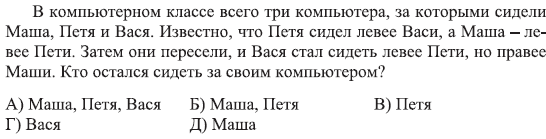 2.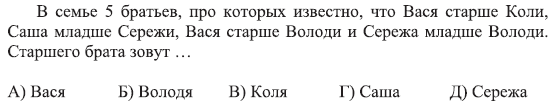 3.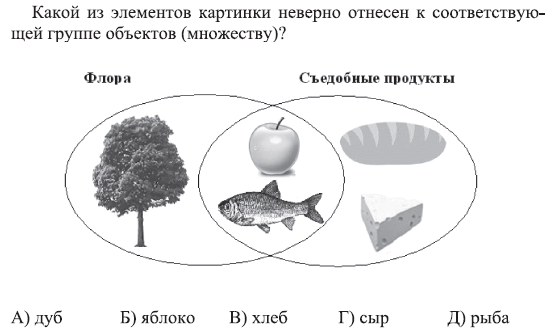 